Please do not write in gray areas!	Latest SurveyInformation1)	If previous survey period has lapsed, this survey is to be treated as first survey.2)	If dog is excluded in future and a breeding ban is being requested, survey list, survey report and pedigree have to be send immediately, by separate mail, to the Breed Registry Office.3)	Any other co-owners shall be entered on page 4Type of Survey	1 New Survey		2 New Survey after laps 1) (see note)	 	3 Repeat Survey		4 Survey class improvementEventDate of Survey	Körbez.	Place of Survey	Survey JudgeMale/FemaleNameReg Num	DOB	Show Rating	Working TitlesSire  Name	Dam NameBreederLast Name	First NameHandlerLast Name	First NameOrganization	Member NumberOwner of male/female	 	Co-owner (see note)3)Last Name, First Name (a signatory to SV)	Last Name, First NameStreet Address	Street AddressLKZ	Zip	City	LKZ	Zip	CityPhone	Member Number	LG	Phone	Member Number	LGE-Mail	E-MailLocal Club Membership	Local Club MembershipI, as the owner of the dog (or the authorized person), hereby certify that the information provided is correct. I further certify that I will submit all supporting documents (certified pedigree, breed survey evaluation if any, proof of working title, proof of show rating, membership card) to the Breed Survey master at the day of the event. 	______________________	_________________________________	Date	Signature of Owner	form_zba_118 • 24.10.2011Assessment on day of SurveyI.	General (List measurements, mark corresponding statements)	a)	Height at withers	     	cm	      cm	      cm	      cm	b)	Chest depth	     	cm	c)	Chest Circumference	     	cm	d)	Weight	     	kg	e)	Pigment	 1 good	 2 sufficientCoat	 4 stock	 5 long with undercoatTesticles	 1 well developed	 2 smallColor and marking	
(if different from pedigree)II.	Evaluation of general condition, size, overall structure, firmness of ligaments, gait, hardness, courage and fighting drive (TSB) (Describe in short, understandable terms)III.	Temperament, nerves, gunfire, instinctive behavior, self-confidence, hardnessTemperament	 1 steady	 2 natural	 3 spirited	 4 calmAlertness	 1 present	 2 adequateNerves	 1 steady	 2 slightly excitable	 3 satisfactorySureness	 1 present	 2 adequateGun Sureness	 1 present	 2 adequateInstinctive behavior, self-	 1 pronounced	 2 present	 3 Dog releases 
confidence, hardnessIV.	Evaluation while standing and in movementSecondary sex characteristics	 1 pronounced	 2 sufficientStructure	 1 strong	 2 medium strong	 3 dry	 4 slightly heavy	 5 slightly fineExpression	 1 lively	 2 noble	 3 slightly unfriendlyStructural characteristics	 1 normal proportions	 2 noticeably stretched	 3 slightly short	 4 strong	 5 substantial	 6 slightly heavy	 7 sufficiently substantial	 8 low stationed	 9 slightly wide	 10 slightly narrow	 11 slightly flat ribbedBones	 1 strong	 2 medium strong	 3 dry	 4 adequately dry	 5 slightly large	 6 slightly fineMusculature	 1 strong	 2 adequately strong	 3 dry	 4 adequately dryFirmness of front ligaments while standing	 1 very good	 2 good	 3 adequateFirmness of rear ligaments while standing	 1 very good	 2 good	 3 adequateBack	 1 firm	 2 adequately firm	 3 slightly yielding	 4 slight dip behind withersTightness of elbows	 1 very good	 2 good	 3 adequateFirmness of pasterns	 1 good	 2 adequateFront	 1 straight	 2 toed-out stance	 3 toed-in stance	 4 not quite straight	 5 slightly out at elbowsCroup	 1 normal length	 2 slightly short	 3 short	 4 normal position	 5 flat	 6 slightly steep	 7 steepFirmness of hocks	 1 good	 2 adequate	 3 not firmGait	 1 front/rear correct straight gate	 2 front/rear toed in gate	 3 front/rear toed out gate	 4 slightly cow hocked	 5 slightly bowlegged	 6 tends to paceFront reach	 1 very good	 2 good	 3 could be less restricted	 4 adequateRear drive	 1 very effective	 2 effective	 3 sufficiently effectiveNails	 1 dark	 2 medium	 3 lightFeet	 1 front/rear round	 2 front/rear tight	 3 front/rear round/tight	 4 front/rear somewhat long	 5 front/rear slightly spreadHead	 1 very strong	 2 strong	 3 slightly small	 4 slightly narrow	 5 slightly shortened	 6 slightly longEye color	 1 dark	 2 medium	 3 lightUpper jaw	 1 strong	 2 sufficiently strong	 3 somewhat narrow	 4 stretchedLower jaw	 1 strong	 2 sufficiently strong	 3 slightly narrowDentition	 1 healthy	 2 strong	 3 normal spacing	 4 scissor bite	 5 slightly week	 6 partially discolored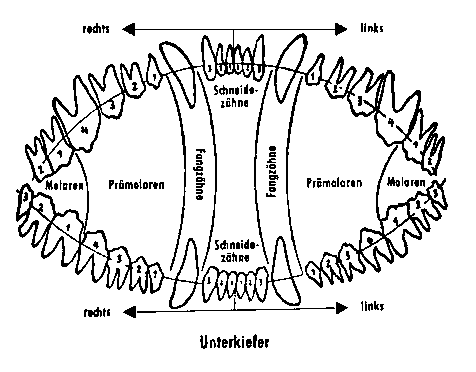 	 7 laps between teeth	 8 middle incisors form even bite	 9 caused by age of dog	 yes   no	 10 slightly even bite	 11 double premolar		 P1 upper left	 P1 upper right		 P1 lower left	 P1 lower righty)	Dentition faults	V.	Special	 Qualities	 Faults (as a supplement to overall assessment)VI.	Breeding advice (Recommendations/Warnings)Termination of Survey	  does not release	 lack of obedienceNot surveyed (complete if not surveyed)	  not suitable	 deferred              breeding ban is being requestedIn short, precise terms, give a reason for this; general structure faults, size, testicles, teeth, coat, pigment, character, nerves, TSB, gun sensitive, gun shyResult (complete if surveyed)	Judge‘s	Signature		_____________________________________________	Also a proof that the identification of the dog was verifiedRe-survey evaluationImprovementsChanges completed 2)	 not eligible for breed survey	 breed ban is issuedAdditional co-ownerLast Name	First NameStreet Address	CountryZip	City	Member Number	LGPhone	E-MailLocal club membershipVerein für Deutsche Schäferhunde (SV) e.V. – Gegründet 1899 – Mitglied des VDH, der FCI und der WUSV
Hauptgeschäftsstelle: Steinerne Furt 71 – 86167 Augsburg – Telefon 08 21 / 74 00 2 –0
www.schaeferhunde.de - email: info@schaeferhund.deEntry Form /SURVEY FORMEntry Form /SURVEY FORMEntry Form /SURVEY FORMEntry Form /SURVEY FORMEntry Form /SURVEY FORMNote: According to the breed survey program this form must be presented to the registration office at least 7 days prior to the breed survey date. Note: According to the breed survey program this form must be presented to the registration office at least 7 days prior to the breed survey date. Note: According to the breed survey program this form must be presented to the registration office at least 7 days prior to the breed survey date. Note: According to the breed survey program this form must be presented to the registration office at least 7 days prior to the breed survey date. Note: According to the breed survey program this form must be presented to the registration office at least 7 days prior to the breed survey date. Note: According to the breed survey program this form must be presented to the registration office at least 7 days prior to the breed survey date. Note: According to the breed survey program this form must be presented to the registration office at least 7 days prior to the breed survey date. SurveyMaleFemaleFemaleFemaleFemaleFemaleFemaleFemaleFemaleMain OfficeMain OfficeMain OfficeMain OfficeMain OfficeMain OfficeMain OfficeKör-Nr.Kör-Nr.Kör-Nr.Kör-Nr.Kör-Nr.Kör-Nr.	Type	 Stock Coat	 Long Coat with Undercoat	Type	 Stock Coat	 Long Coat with Undercoat	Type	 Stock Coat	 Long Coat with Undercoat	Type	 Stock Coat	 Long Coat with Undercoat	Type	 Stock Coat	 Long Coat with Undercoat	Type	 Stock Coat	 Long Coat with Undercoat	Type	 Stock Coat	 Long Coat with UndercoatCommentsCommentsVolumeVolumeVolumeVolumeVolumeDate ReceivedDate ReceivedEDV-DateEDV-DateEDV-DateAbbreviationAbbreviationTattoo NumberTattoo NumberTattoo NumberAD„a“-rating„a“-ratingHD-ratingHD-ratingHD-rating„ED“-ratingED-ratingED-rating yes yes       yes       normal normal normal yes       normal normalChip NumberChip NumberChip Number no             Country             Country fast normal fast normal fast normal            Country fast normal fast normal noch zugelassen noch zugelassen noch zugelassen noch zugelassen noch zugelassenTime span